Southwest Tribal Housing Alliance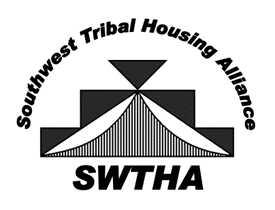 P.O. Box 10572Albuquerque, NM 87184swtha.region8@gmail.comswtha.orgarizona – new mexico – west texas                                                               SWTHA ANNUAL SCHOLARSHIP REGION VIII APPLICATIONApplying for Academic Year 2024 -2025STUDENT PROFILE (All information must be completed) Applicant: ________________________________________________________________________ Last Name 				First Name 			MI SS# XXX-XX___ ___ ___ ___  Tribal Affiliation: ___________________________ DOB: ______________________________ 	Enrollment No.________________________ Housing Authority/TDHE/Tribe Representing Applicant: __________________________MAILING INFORMATION: ______Current _______Permanent ______Temporary ________________________________________________________________________ Street Address or P.O Box 			City 			State 		Zip Telephone No: (School)_____________ (Home) ______________(Work)_________________ Email address: ________________________________________________ACADEMIC PROFILE (Please list the name and address of the institution you have applied to; the award will be mailed to the institution.) _________________________   ____________________________    ______________    Name of Institution 		     City/State	                                         Date of Acceptance  _______________________________________________________________________ Address of Institution Degree being pursued: 	BA 	BS 	MA 	MS 	PhD 	Other ________Major Field of Study: ______________________________________________________Indicate level applicant will be in the year application is submitted: ____Freshman 	_____Sophomore 	____Junior 	____Senior 	_____Graduate ____Post-Graduate 	_____VocationalFull Time Student: _________(hours) 		Part-time Student _________(hours)High School Graduated from: ________________________________________________ Name and Location (City /State): __________________	Year Graduated: _________GED: _____Place Where Test Taken: _____________________________Date of Test: ____________ Date Passed: _____________DISCLOSURE: I hereby certify that the information provided in this application is to the best of my knowledge, true, and correct. I have not knowingly withheld any facts or circumstances that could otherwise jeopardize consideration of this application; I also understand that if I am selected for this award, I am responsible for providing SWTHA with enrollment verification, official transcripts and any additional information needed in a timely manner. If I decide not to attend the school or withdraw from the school for which I am awarded a scholarship under this Program, I agree to pay back the entire amount of the scholarship. I agree to abide by the Process as outlined in the SWTHA Region VIII Guidelines. _______________________________________ _____________________________ Signature of Applicant 							Date ________________________________________ Printed Name of Applicant										